‡eªvKwji Pvl c×wZ
‡eªvKwj Avgv‡`i †`‡k GKwU bZzb mewR| †`L‡Z A‡bKUv dzjKwci g‡Zv Z‡e Gi eY© meyR e‡j A‡b‡KB G‡K meyR dzjKwc e‡j| †eªvKwj Ab¨ me Kwc RvZxq mewR †P‡q DbœZ cywó¸Y mg„×| Lv`¨gvb cÖwZ 100 MÖv‡g †cÖvwUb- 3.3 MÖvg, †k¦Z mvi-3500 Av t BDt, wfUvwgb G-200 wgt MÖvt, wfUvwgb ÒwmÓ cÖPzi cwigv‡b Ges K¨vjwmqvg I †jŠn we`¨vgvb i‡q‡Q| †eªvKwj‡Z K¨vÝvi cÖwZ‡ivwaK †hŠM i‡q‡Q| ‡eªvKwj GB wfUvwgb- G Gi Afve `yi K‡i wkï‡`i ivZKvbv I AÜZ¡ †ivM †_‡K iÿv Ki‡Z cv‡i| GQvovI †ivM cÖwZ‡iva ÿgZv evovq I Aw¯’ weK…wZ cÖf…wZi DcmM© `~i K‡i| †eªvKwj AZ¨všÍ my¯^v`y, Dcv‡`q I cywóKi mewR e‡U| wb‡¤œ †eªvKwji Pvl c×wZ eY©bv Kiv nj|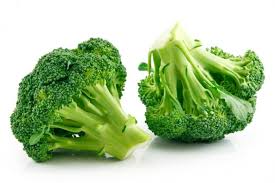 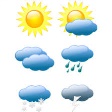 Rjevqy tmvaviY fv‡e †h ai‡bi Rjevqy‡Z dzjKwci Pvl nq †mLv‡b †eªvKwjI fvj R‡b¥| Z‡e †eªvKwji cvwi‡ewkK Dc‡hvwMZvi mxgv GKUz †ewk we¯Í…Z| †eªvKwji MvQ 15-25 wWwMÖ †mjwmqvm ZvcgvÎvq me‡P‡q fvj R‡b¥| el©Rxex RvZ D”P ZvcgvÎvq †Zgb ÿwZMÖ¯’ nq bv| evsjv‡`‡k †d«eªæqvix gv‡mi ci dzjKwci dmj mn‡RB bó n‡q hvq| wKš‘ †eªvKwj GwcÖj gv‡mi ciI fvj djb w`‡Z cv‡i|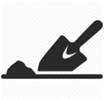 gvwU t †eªvKwj Pv‡li Rb¨ ˆRe mvi mg„× mywb®‹vwkZ De©i †`v-Avuk ev †e‡j †`v-Avuk I Gu‡Uj †`v-Avuk gvwU‡Z me‡P‡q fvj nq| Z‡e †mP I cvwb wb®‹vk‡bi myweav Av‡Q Ggb Rwg †eªvKwj Pv‡li Rb¨ wbe©vPb Ki‡Z n‡e|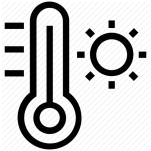 ZvcgvÎv t‡eªvKwj Mv‡Qi A½R e„w×i Rb¨ 20 †_‡K 25 wWwMÖ †mw›U‡MÖW ZvcgvÎv Ges Kzuwo ˆZwii mg‡q 12 †_‡K 18 wWwMÖ †mw›U‡MÖW ZvcgvÎv cÖ‡qvRb| Gi †ewk ZvcgvÎvq meyR djKwc mv`vi gZ RgvU bv †eu‡a AvjMv n‡q hvq| †Zvjvi ci mvaviY ZvcgvÎvq 3-4 w`‡bi †ewk ivLv hvq bv| ZvB Gi `ªæZ wecYb e¨e¯’v Riæwi|RvZ t‡eªvKwj VvÛv AvenvIqvi dmj e‡j evsjv‡`‡k ïay iwe †gŠmy‡g Gi Pvl nq| evsjv‡`k K…wl M‡elYv †K›`ª, ivqLvjxi weÁvbxMY wijm cÖ‡Póvq evwi †eªvKwj-1 RvZwU Aegy³ K‡ib| jvjZxi mxWm wjwg‡UW ÕwjwWqvÕ bv‡g GKwU †eªvKwj RvZ evRvi RvZ Ki‡Q| GQvov wKQz we‡`kx RvZ n‡”Q wWwm‡°v, Gj-‡m‡›Uªv, wcÖwgqvg µc, MÖxb K‡gU, MÖxb wWDK, µ‡mWvi, Ucvi-43, WvwÛ, BUvjxqvb MÖxb, cÖwWwUs †U·vg-107, Iqvj Avg-29 BZ¨vw` D‡jøL‡hvM¨| Gi me¸‡jv RvZB we‡`k †_‡K Avg`vwb Kiv| evsjv‡`‡ki AvenvIqv †eªvKwji exR Drcv`‡bi Dchy³ bq e‡j cÖwZ eQiB exR Avg`vwb Ki‡Z nq| mv¤úªwZK Kv‡j we‡`wk †Kv¤úvwb¸‡jv A‡bK bZzb msKi RvZ evRv‡i †Q‡o‡Q †h¸‡jv evsjv‡`‡k cwijwÿZ nqwb|km¨ K¨v‡jÛvi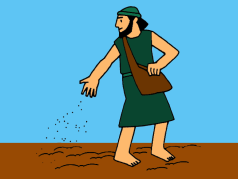 exR ec‡bi mgq tAvgv‡`i †`‡ki AvenvIqvq †eªvKwj Pv‡li DËg mgq n‡jv fv`ª-Avwk¦b (ga¨ AvMó-ga¨ A‡±vei) †_‡K KvwZ©K (ga¨-b‡f¤^i) gvm ch©šÍ exRZjvq exR †evbv hvq| Z‡e †m‡Þ¤^‡ii †k‡l mßvn exR ec‡bi Dchy³ mgq|Pviv †ivc‡Yi mgq t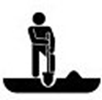 fv`ª †_‡K KvwZ©K| Pviv †ivc‡bi Av‡M weNv cÖwZ 33 kZvsk cÖvq 50 MÖvg exR ecb K‡i exRZjvq Pviv ˆZwi Ki‡Z n‡e| Gici g~j Rwg‡Z Pv‡li Rb¨ weNv cÖwZ 6 nvRvi Pviv †ivcb Ki‡Z n‡e| cÖvq 4-5 mßv‡ni eq‡mi Pviv mvwi †_‡K mvwi 55 †m.wg. I Pviv †_‡K Pviv 45 †m.wg. `~i‡Z¡ †ivcb Ki‡j fvj dj cvIqv hvq| cvkvcvwk `yB †e‡Wi gv‡S 30 †m.wg. PIov Ges 15 †m.wg. Mfxi bvjv _vK‡Z n‡e|mvi cÖ‡qv‡Mi wbqg :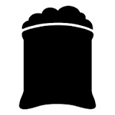 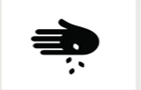 ‡eªvKwji DËg djb †c‡Z cÖ‡qvRbxq cywó Dcv`vb Aek¨B `iKvi| GRb¨ Rwg ˆZwii mgq I cieZx©‡Z cÖ‡qvRbxq cwigvb ˆRe mvi I ivmvqwbK mvi cÖ‡qvM Ki‡Z n‡e| †eªvKwj Pv‡li g~j Rwg ˆZwii mgq weNv cÖwZ 2 Ub †Mvei ev K‡¤úvó mvi, 25 †KwR ˆLj, 25 †KwR BDwiqv, 15 †KwR wUGmwc, 20 †KwR GgIwc mvi cÖ‡qvM Ki‡Z n‡e| GQvovI cwigvb g‡Zv wRcmvg, wRsK, †evib mvi Ges weNv cÖwZ 2 †KwR nv‡i iæUb ev Ab¨ †Kvb wkKo ea©bKvix ni‡gvb cÖ‡qvM Ki‡Z n‡e| Rwg ˆZwii mgq wRsK I †iveb bv cÖ‡qvM K‡i Pviv jvMv‡bvi 20-25 w`b ci cÖwZ 10 wjUvi cvwb‡Z 10 MÖvg wje‡ij wRsK I 20 MÖvg wje‡ij †evib GK‡Î wgwk‡q †¯úª Kiv hvq| Z‡e ivmvqwbK mv‡ii †_‡K ˆRe mvi e¨envi Kiv DËg|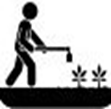 AšÍe©Zx©Kvjxb cwiPh©v t Pviv jvMv‡bvi ci cÖ‡qvRb gZ mßv‡n `ywU †mP †`Iqv nq| c‡ii w`‡K 7-10 w`b AšÍi †mP w`‡j P‡j| mvi cÖ‡qv‡Mi ciI †mP †`Iqvi wbqg| wbovwb w`‡q gvwUi PUv ‡f‡O AvjMv K‡i w`‡Z nq I AvMvQv cwi®‹vi Ki‡Z nq|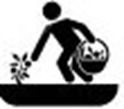 dmj msMÖn texR †evbvi cÖvq 3 gvm cwi Kwc LvIqvi Dchy³ nq| msMÖ‡ni ci gÄix `ªæZ †bwZ‡q c‡o AvKl©Yx nvivq, GRb¨ Ab¨vb¨ †`‡k cwjw_‡bi †cvUjvq f‡i G‡K evRviRvZ Kiv nq|djb t‡eªvKwji djb GKkZ‡K 80-120 †KwR, cÖwZ GK‡i 8-12 Ub, cÖwZ †n±‡i 20-30 Ub|Pvl c×wZfvm©b t 1.0evsjv‡`k BÝwUwUDU Ad AvB wm wU Bb‡W‡fjc‡g›U (we AvB AvB wW)Z_¨ m~Ît www.ais.gov.bd,K…wl cÖhyw³ nvZ eB(we.G.Avi.AvB)K…wl msµvšÍ ‡h‡Kv‡bv Z‡_¨i Rb¨ †hvMv‡hvM Kiæb-www.e-krishok.com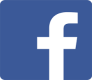 webvg~‡j¨ K…wl Z‡_¨i Rb¨ 09612000777bg¦‡i wgm&W Kj w`b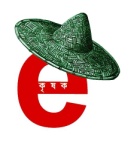 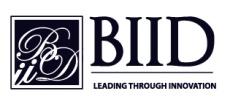 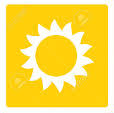 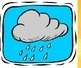 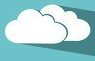 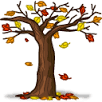 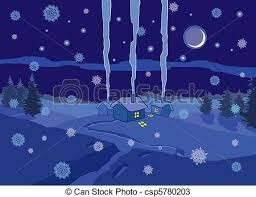 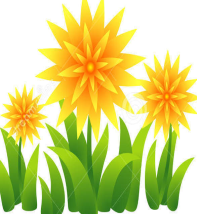 Pv‡li avcmg~n‰ekvL‰Rô¨AvlvpAvlvpkÖveYfv`ªAvwk¦bKvwZ©KAMÖnvqY‰cxlgvNdvêyb‰PÎexRecbPvldmj †ZvjvexRecb c×wZ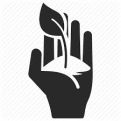 weNv cÖwZ 33 kZvsk ex‡Ri cwigvY 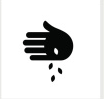 g~j Rwg weNv cÖwZ Pviv †ivcY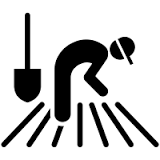 mvwi †_‡K mvwi I Pviv†_‡K Pviv `~i‡Z¡
cvkvcvwk `yB †e‡Wi gv‡S bvjv ‡mP c×wZ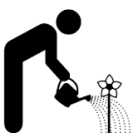 dmj msMÖ‡ni mgq 
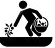 exR Zjv cÖvq 50 MÖvg cÖvq 4-5 mßv‡ni eq‡mi 6 nvRvi Pviv55 †m.wg. I 45 †m.wg.30 †m.wg. PIov Ges 15 †m.wg. Mfxi _vK‡Z n‡e|7-10 w`b cici90 w`b